MOTHER ADVSIORS:  SAVE A COPY OF THIS SCRIPT TO YOUR OWN COMPUTER BEFORE PERSONALIZING THIS SCRIPT FOR YOUR ASSEMBLY!INSTALLATION OF OFFICERS:  SCRIPT2018-2019(as of March 2018)These pages should be printed and placed in a 3-ring binder for use by the Installing Officer(s) and the new Worthy Advisor.  This ensures everyone participating in the Installation is working from the same order of business.  Please do not put pages in page protectors, as it makes last minute notes and/or revisions more time consuming.  Additionally, please do not modify the podium script by removing instructions; these instructions are often helpful to adults who are asked last minute questions.Additional copies of this script are not necessary.  Both the Installing Officer and the new Worthy Advisor should be completely versed in the process prior to Installation.The following should be inserted in the podium binder where indicated:  Hostess’ welcome, Worthy Advisor’s service project message, family introduction, and the Address of the Worthy Advisor.  For prompting purposes, Ritual page references have been included using the large print Ritual.  The Ritual is NEVER to be reprinted in this or any other podium book.Script page breaks have been intentionally placed, so that topics flow smoothly for the presiding officers.If the Hostess is an adult or a non-affiliated guest, he/she should be seated in the East prior to the start of the Installation.  If the Hostess is a Rainbow Girl, she may enter the Assembly room with the Installing Officers, following the Installing Officer. A second, much more abbreviated script has been prepared for the Musician.  This abbreviated script may also be useful to the Recorder, if pre-recorded (and approved) music is provided for Installation. When installing the Chaplain, the Installing Officer should omit the following phrase, “the annals”; please refer to page 90 of the large Ritual. ENTRANCE OF MOTHER ADVISOR AND ASSISTANT MOTHER ADVISOR - Refer to page 25 of the large Ritual. Please note, the Mother Advisor MUST march in, as required by the Ritual.MOTHER ADVISOR:  WELCOME TO THE INSTALLATION OF OFFICERS OF _______________ ASSEMBLY # _____.  (The Mother Advisor may add additional welcoming remarks here.  Her remarks should be brief and focus on the transition from one term to the next.  Her remarks should not duplicate the Host/Hostess’ Welcome that appears later in the order of business. )INSERT THE MOTHER ADVISOR’S WELCOMING REMARKS IMMEDIATELY BEHIND THIS PAGE IN THE PODIUM BINDER.   (Insert page break here.)ENTRANCE OF INSTALLING OFFICERSMOTHER ADVISOR:  SISTER(S) MARSHAL, YOU WILL ESCORT THE INSTALLING OFFICERS INTO THE ASSEMBLY ROOM.(The Marshal(s) escorts the Installing Officer, Recorder and Chaplain into the Assembly Room.  As the Installing Officer assumes her station, the Mother Advisor hands her the gavel, indicating she is now the presiding officer.)MOTHER ADVISOR:  IT IS MY PLEASURE TO INTRODUCE Miss _______________, (title) _______________, OUR INSTALLING OFFICER.This allows the Presiding Officer to be introduced without introducing herself, when she introduces the Installing Officers.INSTALLING OFFICER:  AND IT IS MY PLEASURE TO INTRODUCE Mrs./Ms. _______________, MOTHER ADVISOR OF _______________ ASSEMBLY # _____. (Pause, allowing for applause.  The Mother Advisor steps to her chair and remains standing.)ENTRANCE OF BIBLE BEARER AND CROWN BEARER This is optional based on the preference of the incoming Worthy Advisor.Having the Bible Bearer and Crown Bearer enter here allows the Installing Flag Bearers at the south door to help these often young children enter the Assembly room at the correct time.  INSTALLING OFFICER:  PLEASE STAND FOR THE ENTRANCE OF THE BIBLE.  (The Installing Officer gives 3 raps of the gavel. This type of instruction is recommended because our guests may be unfamiliar with our procedures.) 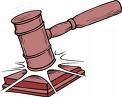 ENTRANCE OF THE FLAGSThis is optional and based on the preference of the incoming Worthy Advsior.INSTALLING OFFICER:  PLEASE REMAIN STANDING FOR THE ENTRANCE OF THE FLAGS.(Insert page break here.)FLAG TRIBUTESAmerican’s CreedI believe in the United States of America as a government of the people, by the people, for the people, whose just powers are derived from the consent of the governed; a democracy in a republic; a sovereign nation of many sovereign states; a perfect Union, one and inseparable, established upon those principles of freedom, equality, justice, and humanity for which American patriots sacrificed their lives and their fortunes.I, therefore, believe it is my duty to my country to love it, to support its Constitution, to obey its laws, to respect its Flag, and to defend it against all enemies. Christian Flag TributeOnce again, as we present this Christian Flag, let us dedicate ourselves to the task of growing in the understanding of the Eternal Kingdom for which it stands. As we place this flag in a place of prominence in our Assembly Room, let us also remember to keep the Cross of Christ in a prominent place in our hearts.Nevada Flag TributeWe salute thee, Flag of Nevada, Silver Star on a field of blue.Sprays of sage from Nevada's desert, and gold from her mountains, too.Our battle born flag of Nevada, we shall call you an emblem of peace,Spanned by our Rainbow of Promise, may you help effect war's release.We salute thee, Flag of Nevada, in our hearts a fervent prayerThat war shall be banished forever and peace the whole world may share.Rainbow Flag TributeOur Rainbow Flag is a symbol of all that we hold true;A reminder of the lessons taught from each and every hue.Red is for undying Love, and orange builds Faith that is strong.Yellow gives us Nature, and green, the promise that to God we belong.Blue is truth and loyalty, and in indigo a patriot’s heart.Violet, the life of Service that we promise to impart.The hand of Faith; the light of Hope; the gift of Charity.The contents of the Pot of Gold, Rainbow gives to you and me.In a field pure and white, on a banner for all to see;Our Rainbow emblem shines so bright, it will always be precious to me.INSTALLING OFFICER:  PLEASE BE SEATED.  (The Installing Officer gives 1 rap of the gavel.)   (Insert page break here.)INTRODUCTIONSInstalling Officers are introduced as follows:Grand Officers are introduced by their Name and Title.Rainbow Girls (who are not Grand Officers) are introduced by their Name and Assembly.  If the person being introduced is an adult, Mr./Mrs./Ms./Miss should precede their name.  Applause is given after all introductions have been completed: Installing Officers and Dignitaries included in this document.   The Installing Officer and Mother Advisor have already been introduced; therefore, they are not introduced under this item of business. INSTALLING OFFICER: IT IS MY HONOR TO INTRODUCE THE INSTALLING OFFICERS:If the Hostess is not affiliated with the IORG, move introduction to the “Next Group” section.HOSTESS: _________________________INSTALLING RECORDER: _________________________INSTALLING CHAPLAIN: _________________________ INSTALLING MARSHAL(S): _________________________     _________________________  If the Installing Musician is not affiliated with the IORG, move introduction to the “Next Group” section.INSTALLING MUSICIAN: _________________________	INSTALLING AMERICAN FLAG BEARER: _________________________ INSTALLING CHRISTIAN FLAG BEARER: _________________________INSTALLING NEVADA FLAG BEARER: _________________________  INSTALLING RAINBOW FLAG BEARER: _________________________   If the Worthy Advisor is being installed by someone other than the Installing Officer:INSTALLING OFFICER: _________________________ 	If the Mother Advisor or other adults are being installed by someone not already being introduced:INSTALLING OFFICER: _________________________... IN NEVADA, INTERNATIONAL ORDER OF THE RAINBOW FOR GIRLS.(Next Group) AND, IT IS MY PLEASURE TO INTRODUCE:BIBLE BEARER: _________________________CROWN BEARER: _________________________SOLOIST: _________________________IT IS ALSO MY HONOR TO INTRODUCE THESE DISTINGUISHED GUESTS:Introduce these guests only if they are present and have not already been introduced.Miss madisson jacobs, Grand Worthy Advisor in NevadaMRS. HEIDI HAARTZ, SUPREME DEPUTY IN NEVADAMRS. JOANIE JACKA, SUPREME WORTHY ADVISOR OF THE SUPREME ASSEMBLY, AND Mr. randy brown, State Rainbow Dad IN NEVADAINTERNATIONAL ORDER OF THE RAINBOW FOR GIRLS.  PLEASE GREET OUR GUESTS WITH A WARM WELCOME.  INSTALLATION OF OFFICERS - Refer to pages 79 and 80 of the large Ritual.INSTALLING OFFICER:  BY AUTHORITY VESTED IN ME AS INSTALLING OFFICER OF ASSEMBLY # ___ ...  INSTALLING OFFICER: (continues with Ritualistic Installation)(Before requesting the Installing Chaplain to attend the Altar, the Installing Officer gives 3 raps of the gavel.)SISTER CHAPLAIN, YOU WILL ATTEND THE ALTAR…(In accordance with the Gold Book, the Installing Chaplain opens the Bible before removing it from the Recorder’s Desk.)(When the Installing Chaplain has returned to her station, the Installing Officer continues as follows.)INSTALLING OFFICER:  PLEASE BE SEATED.  (The Installing Officer gives 1 rap of the gavel.)SISTER RECORDER, YOU WILL CALL THE NAMES … SISTER MARSHAL, YOU WILL …The Worthy Advisor Elect may choose to do the Book of Time or Dreamboat, but not both.  Only the ceremony being used for that day should be included in the podium script.  Each officers should enter the Assembly room as her name is called. For Dreamboat, the Worthy Advisor through Love are individually escorted; Color Stations, other than Love, enter without the assistance of the Marshal(s); and the remaining officers are individually escorted by the Marshal(s).  Flag Bearers and the Bible Bearer are escorted as a group to chairs placed in front of or near (based on the space available) the Worthy Associate Advisor’s station.(Insert page break here.)DREAMBOAT CEREMONYINSTALLING RECORDER:  ABOVE THE GATEWAY OF OUR LIGHTED PATHWAY, WE SEE THE COLORS OF OUR BEAUTIFUL RAINBOW.  THE GLORY AND STRENGTH OF THESE BRILLIANT RAYS LEAD ALL WHO ENTER INTO A LIFE OF LOVING SERVICE. ALONG THE LIGHTED PATHWAY STEPS A YOUNG WOMAN.  THE EYES OF ALL ARE UPON HER, FOR SHE IS TO BE THE WORTHY ADVISOR OF THIS ASSEMBLY, _______________.  IN HER HANDS HAS BEEN PLACED A GREAT TRUST.  SHE HAS BEEN GIVEN THE CONFIDENCE OF HER ASSOCIATES THAT SHE MAY HELP THOSE ABOUT HER DISCOVER THE TRUE MEANING OF RAINBOW.  GUIDED FIRMLY BY FAITH AND LOVE, SHE WILL NOT FAIL IN HER RESPONSIBILITY. FOLLOWING CLOSE IS ONE WHOSE POWER IS SYMBOLIZED BY HER TITLE, WORTHY ASSOCIATE ADVISOR, _______________.  SHE TEACHES THAT ALTHOUGH LIFE'S TRIALS ARE HARD, OUR PATHWAY WILL NOT BE SO DIFFICULT IF WE ARE GUIDED BY HIGH IDEALS. THE GREATEST OF ALL VIRTUES IS CHARITY, _______________.  WITH WISDOM AND GRACE, SHE TELLS THE TRUE MEANING OF THE POT OF GOLD.  HER SISTERS LOOK UP TO HER WITH LOVING GRATITUDE FOR HER DEVOTED SERVICE. AND NOT UNLIKE CHARITY IS HOPE, _______________, WHO ALWAYS AWAITS US WITH A GUIDING HAND.  WHETHER IN TROUBLE OR HAPPINESS, SHE BRINGS US WORDS OF ENCOURAGEMENT AND INSPIRATION. TO HELP HOPE AND CHARITY IS FAITH, _______________, WHO IS A GIRL'S BEST FRIEND.  HERS IS THE FIRM GUIDING HAND THAT LEADS US THROUGH TROUBLE AND BRINGS US CLOSE TO THE TEACHINGS OF GOD. (Note:  The Recorder and Treasurer are typically elected for a YEAR and, therefore, are only installed immediately following their election.)TO HAVE FAITH AND TRUST IN OUR SISTERS HAS EVER BEEN THE TEACHING IN RAINBOW.  WE PLACE THAT CONFIDENCE IN OUR SISTER RECORDER, _______________, WHO WILL DO HER WORK WILLINGLY AND WELL, ALTHOUGH HER DUTIES WILL BE HEAVY. ANOTHER WHO SHARES THE CONFIDENCE OF HER SISTERS IS THE TREASURER, _______________.  HER’S IS AN OFFICE THAT DEMANDS THE UTMOST ACCURACY AND FIDELITY.  TO BRING US CLOSER TO OUR HEAVENLY FATHER IN OUR DEVOTION IS THE CHAPLAIN, _______________, WHOSE SOFT WORDS OF PRAYER SUPPLANT OUR FEARS WITH COURAGE AND STRENGTH. THE DIGNITY AND BEAUTY OF OUR ASSEMBLY IS EXEMPLIFIED BY THE DRILL LEADER, _______________, WHOSE GRACEFUL LEADERSHIP SHOULD BE AN INSPIRATION TO US ALL. THE POWERFUL RAYS OF THE RAINBOW THAT RADIATE FROM THE WHITE ALTAR OF THE HOLY PROMISE ARE LEAD BY THE SISTER OF LOVE, _______________, WHO TEACHES US THAT LOVE IS OF GOD, AND WHEN WE LOVE, WE ARE LIKE HIM. THE SISTER OF RELIGION, _______________, ALSO REFLECTS THE TEACHINGS OF GOD, FOR SHE TELLS US WE SHOULD BE GENTLE AND FORGIVING. THE SISTER OF NATURE, _______________, SHOWS US THAT GOD IS ALL ABOUT US, IN THE TREES, THE FLOWERS, AND EVERY LIVING THING.  ALL OF LIFE'S SECRETS ARE TO BE FOUND IN THE OUT-OF-DOORS. THE SISTER OF IMMORTALITY, _______________, HELPS US PLAN AND BUILD SO THAT OUR TIMES OF GRIEF MAY BE LESSENED BY THE BELIEF OF LIFE ETERNAL. FOR YOUR FRIENDS TO HAVE FAITH IN YOU AND FOR YOU TO SERVE THEM LOYALLY IS THE LESSON TAUGHT BY THE SISTER OF FIDELITY, _______________.  IT WAS THROUGH LOYALTY AND FAITHFULNESS TO GOD THAT WE HAVE PRESERVED THE BEAUTIFUL STORY OF OUR RELIGION. FAITH TO OUR COUNTRY AND TO ITS FLAG IS AN IMPORTANT IDEAL TOLD BY THE SISTER OF PATRIOTISM, _______________, FOR LOYALTY AND COURAGE ARE TRUE VIRTUES OF RAINBOW. THE LAST STATION IS REPRESENTED BY THE SISTER OF SERVICE, _______________.  IT IS AT HER STATION WHERE WE LEARN THAT TO ATTAIN OUR GOALS WE MUST BE UNSELFISH AND HELP OTHERS AT ALL TIMES. NO LIFE SHOULD BE COMPLETE WITHOUT THE KNOWLEDGE OF THESE VIRTUES, FOR THEY ARE THE MILEPOSTS ON THE JOURNEY TOWARD TRUER AND HAPPIER WOMANHOOD.  (Pause as the Marshal returns to the doorway.)  TO PROTECT OUR TEMPLE OF REVERENCE, WE HAVE THE CONFIDENTIAL OBSERVER, _______________, WHOSE DUTY IT IS TO GUARD THE INNER DOOR OF THE ASSEMBLY ROOM. FOLLOWING CLOSE IS THE OUTER OBSERVER, _______________, WHOSE DUTY IT IS TO GUARD OUR SACRED PORTALS FROM INTRUSION. THE MUSICIAN, _______________, HELPS US EXPRESS OUR THOUGHTS IN MUSIC. TO HELP THE MUSICIAN IS THE CHOIR DIRECTOR, _______________, WHO LEADS OUR SISTERS IN SONGS OF BEAUTY AND DEVOTION. (The Flag Bearers should be escorted to chairs placed in front of the Worthy Associate Advisor’s station.  This reserves the chairs behind the Bow for jeweled officers and better accommodates the space available in most Assembly rooms.)THE FLAG BEARERS OFFER TRIBUTE TO OUR HONORED BANNERS ADDING GRACE AND BEAUTY TO OUR CEREMONY. (After the Marshal(s) escorts the last officer to her position behind the bow, she returns to her station, while the Installing Recorder concludes with one of the following (three) closing options.)ALL OF OUR OFFICERS HAVE PASSED BY NOW, AND TO THEM WE SAY:  REMEMBER THIS NIGHT AND THE VOWS YOU HAVE TAKEN.  BE THANKFUL THAT AS DAUGHTERS OF TODAY YOU CAN BE GUIDED BY FAITH, SERVICE AND LOVE. ORAS THE LAST GIRL PASSES WE STILL RETAIN THE VISION OF A DREAMBOAT, SIMULATED WITH THE BEAUTIFUL RAYS OF THE BOW THAT IS IN THE CLOUDS ON THE DAY OF RAIN. ORWE NOW CLOSE THE GATE TO DREAMLAND AND JOURNEY ON OUR WAY, CARRYING WITH US THE HOPE THAT EACH OF THESE YOUNG WOMEN SHALL KEEP THE BEAUTIFUL TEACHINGS OF RAINBOW FOREVER IN HER HEART.(End of Dreamboat Ceremony)(Insert page break here.)BOOK OF TIME CEREMONYAs this Ceremony is read by the Installing Recorder, the Marshal should carry the Book to Time (and a pen) to the Altar, placing it next to the open Bible.  Attention should be given to the placement of the Book of Time, so girls are not reaching over the Bible to sign the Book of Time.  As the Marshal exits the Altar, she should advance to the South door to escort the Worthy Advisor Elect.  For this ceremony, each officer enters the Altar area from the South.  After signing the Book of Time, each officer exits to the North and assumes her position behind the bow. Officers remain standing.   The day is come and so I strain to read as best I mayA page upon the Book of Time opened here this day.A book wherein are written the names of the girlsWho will serve for a term,Who will love Rainbow one and allThroughout their lives, without a fault.So in the Rainbow Book of Time untold,They sign their names with the Pen of Gold.(Recorder should pause until Book has been signed and officer exits Altar area.)The Worthy Advisor, _______________, signs, and as she writesA vision comes from out of the night.A presence near the Book of time Watches as she writes her name,And says to her in sweet accord,"Do all who sign here Love the Lord?"For only those who do, I'm toldMay sign this book with the Pen of Gold(Recorder should pause until Book has been signed and officer exits Altar area.)The Pen of Gold is taken now by the Worthy Associate Advisor, _______________,Who makes a vow to ably assist in every line,As she writes her name in the Book of Time.(Recorder should pause until Book has been signed and officer exits Altar area.)Charity, _______________, signs, her pledge she makes,To give her Service for the sakeOf aiding those searching for the Pot of GoldAt the end of the Rainbow, we are told.(Recorder should pause until Book has been signed and officer exits Altar area.)-The Pen of Gold is taken now by Hope, _______________,Who makes a vow to be with the girls in time of doubt,Whether sunlight or darkness is about,Hope always awaits you, we are told,She signs with the Pen of Gold.(Recorder should pause until Book has been signed and officer exits Altar area.)But the waiting presence softly said to them,"You must have Faith in God and Man."So Faith, _______________, clasps now the golden Pen.She represents girlhood when all is bright, And the Holy Bible, symbol of White Light.(Recorder should pause until Book has been signed and officer exits Altar area.)The Recorder, _______________, and Treasurer, _______________, advance in manner kind,To inscribe their names in the Book of Time,To make their pledge to guard the funds of all,For theirs is the task that character tests,But ... they agree to do their best.(Recorder should pause until Book has been signed and officer exits Altar area.)"God, let me be aware, let me now stumble down the ways,Please keep me eager, just to do my share.God, let me be aware."The Chaplain, _______________, writes this prayer to revive,So in Christ shall all be made alive.(Recorder should pause until Book has been signed and officer exits Altar area.)The Drill Leader, _______________, now advances ... and faltersFor the Presence is again before the Alter,And asks, "What wilt thou unite?"'Tis this, I'll lead the way and guide those whoCome here to take their vows so true;Encourage them and show the way,To serve the Lord in all their days.(Recorder should pause until Book has been signed and officer exits Altar area.)(Recorder reads each Color Station's part as that officer starts to walk to the Altar to sign the Book.)The Rainbow rays before you stand,And Love, _______________, now takes the Pen in hand.(Recorder should pause until Book has been signed and officer exits Altar area.)Religion, _______________, follows closely by...(Recorder should pause until Book has been signed and officer exits Altar area.)And Nature, _______________, shows how time does fly...(Recorder should pause until Book has been signed and officer exits Altar area.)Immortality, _______________, symbolizes eternal life...(Recorder should pause until Book has been signed and officer exits Altar area.)Fidelity, _______________, with color of Royal Blue...(Recorder should pause until Book has been signed and officer exits Altar area.)Indigo teaches Patriotism, _______________, in peace and strife...(Recorder should pause until Book has been signed and officer exits Altar area.)And Service, _______________, of violet hue, has healing power I entrust to you.Until your Rainbow Dreams come true.(Recorder should pause until Book has been signed and officer exits Altar area.)The two Observers of the Rainbow Treasures, _______________ and _______________,Whose duties are beyond all measures,Await the Presence who whispers now,"Take Pen in hand and sign your vow."All high ideals we keep for you,Until your Rainbow Dreams come true.(Recorder should pause until Book has been signed and officer exits Altar area.)The Musician, _______________, and Choir Director, _______________, vow to sing and play,Our Rainbow music in an understanding way.(Recorder should pause until Book has been signed and officer exits Altar area.)The grace in bearing our flags they shall hold,Our Flag Bearers now sign with a pen of gold. _______________, _______________, _______________, _______________.(Recorder should pause until Book has been signed and officer exits Altar area.)The Symbol of White Light she will hold, _______________, presents our Bible, fair and bold.(Recorder should pause until Book has been signed and officer exits Altar area.) (After the last officer has signed the Book of Time, the Marshal enters the Altar area, from the South, closes and removes the book from the Altar, and returns to her station.  It is the Marshal’s responsibility to know who the last officer is and to begin moving as soon as the officer has signed the Book.) These Rainbow Girls will be installed this day,Having signed this book in the Rainbow way.Their promise is made until time does end,In this Book of Time, with the Golden Pen.(End of Book of Time Ceremony)(Flag Bearer portion added by Mt. Rose Assembly, 8/96Bible Bearer portion added by Daylite Assembly, 1/17)(Insert page break here.)INSTALLATION OF OFFICERS - The Installing Recorder, Marshal(s) and Assembly officers remain standing, as the Installing Officer continues with ritualistic Installation.  Refer to pages 80 and 81 of the large Ritual. INSTALLING OFFICER:  AS NO ONE SHOULD EVER …(Following the prayer and the response, “Lord, help us to keep our promise,” the Installing Officer gives 1 rap of the gavel to seat the Assembly.)INSTALLING OFFICER:  WE WOULD BE PLEASED TO HEAR FROM OUR HOST/HOSTESS AT THIS TIME.WELCOME (BY THE HOST/HOSTESS)The Host/Hostess gives a welcoming address after the Officers are in the Assembly Room and seated.  Having the welcome here allows the girls to hear the Host/Hostess’ words of praise and encouragement.INSERT THE HOST/HOSTESS’ MESSAGE IMMEDIATELY BEHIND THIS PAGE IN THE PODIUM BINDER.  (Remind the Host/Hostess to turn the page when he/she is finished.)(Insert page break here.)CONTINUE WITH RITUALISTIC INSTALLATION OF OFFICERS (THROUGH CHOIR DIRECTOR) - Refer to page 82 of the large Ritual.Installation of Mother Advisor - Refer to page 96 of the large Ritual.   Mother Advisor is installed, if applicable, by an appropriate affiliated adult behind the Altar.(Following Grand Honors to the new Mother Advisor, the Adult Installing Officer returns to his/her seat and the Installing Officer continues with the flag presentation.  DO NOT SEAT THE ASSEMBLY!  Please ensure patriotic music is played as the flag is presented!)PRESENTATION OF THE AMERICAN FLAG AT THE ALTARINSTALLING OFFICER:  SISTER MARSHAL, YOU WILL PRESENT THE FLAG …(After the Marshal has returned to her station, the Installing Officer gives 1 rap of the gavel.) INSTALLATION OF ADVISORY BOARD - Refer to page 99 of the large Ritual.Advisory Board members are installed, if applicable, by an appropriate affiliated adult.  The Mother Advisor stands at her station, in the East, to be installed.(In accordance with the Ritual, after the Installing Marshal gives her part (“I present those who have been selected…”), she gives the names of the Advisory Board members.)The Assistant Mother Advisor is installed immediately following the Advisory Board.  Refer to the next page for the Installation part.(Insert page break here.)If the Assistant Mother Advisor will not be installed during this installation, this page should be removed from the podium binder.INSTALLATION OF ASSISTANT MOTHER ADVISORAssistant Mother Advisor is installed, if applicable, by an appropriate affiliated adult.ADULT INSTALLING OFFICER:  SISTER MARSHAL, YOU WILL PRESENT THE ASSISTANT MOTHER ADVISOR BEHIND THE BOW FOR INSTALLATION.    INSTALLING MARSHAL:  INSTALLING OFFICER, IT IS MY PLEASURE TO PRESENT Mrs./Ms./Miss _______________, WHO HAS BEEN ELECTED TO SERVE AS THE ASSISTANT TO THE MOTHER ADVISOR.ADULT INSTALLING OFFICER:  Mrs./Ms./Miss _______________, YOU HAVE BEEN ELECTED BY THE ADVISORY BOARD OF THIS ASSEMBLY TO ACT AS THE ASSISTANT TO THE MOTHER ADVISOR.   YOUR DUTY WILL BE TO ASSIST THE MOTHER ADVISOR IN ALL HER DUTIES. YOU WILL NEED TO BE FAMILIAR WITH THE RITUALISTIC WORK OF OUR ORDER.  YOU WILL ALSO NEED TO BE PREPARED TO ASSUME THE STATION OF THE MOTHER ADVISOR, IF YOU ARE NEEDED.  YOU WILL KEEP A CLOSE RECORD OF ALL THE GIRLS' ACTIVITIES AND WILL HAVE THE OPPORTUNITY TO WORK CLOSELY WITH THEM.  MAY THE PLEASURE OF WORKING WITH AND BECOMING BETTER ACQUAINTED WITH OUR GIRLS BE YOUR’S.SISTER MARSHAL, YOU WILL INVEST THE ASSISTANT MOTHER ADVISOR WITH THE BADGE OF HER OFFICE.Mrs./Ms./Miss _______________, THE BADGE OF YOUR OFFICE IS THE CIRCLE OF SILVER, AND IS SIGNIFICANT OF YOUR INTEREST IN THE GIRLS OF OUR COMMUNITY.  SISTER MARSHAL, YOU WILL CONDUCT THE ASSISTANT MOTHER ADVISOR TO HER STATION IN THE WEST, TO THE RIGHT OF THE WORTHY ASSOCIATE ADVISOR.(Insert page break here.)INSTALLATION OF RAINBOW DAD (The Rainbow Dad may be installed by the Installing Officer or an adult, based on the traditions of the Assembly.)INSTALLING OFFICER:  SISTER MARSHAL, YOU WILL PRESENT THE RAINBOW DAD BEHIND THE BOW FOR INSTALLATION.INSTALLING MARSHAL:  INSTALLING OFFICER, IT IS MY PLEASURE TO PRESENT MR. _______________ WHO HAS BEEN SELECTED RAINBOW DAD FOR THE ENSUING TERM.(If the Rainbow Dad is a Master Mason, use the following Installation ceremony; if he is not a Master Mason, use the Installation ceremony on the following page.)INSTALLING OFFICER:  MR. _______________, YOUR OFFICE IS AN IMPORTANT ONE BECAUSE YOUR POSITION IS ONE OF CONTACT BETWEEN THE GREAT MASONIC FRATERNITY AND THE YOUNG LADIES OF OUR ASSEMBLY.  YOUR FAITHFUL PERFORMANCE OF YOUR DUTIES IS IMPORTANT TO RAINBOW TODAY, AND THE RAINBOW OF THE FUTURE.  YOU SHOULD ALWAYS EXEMPLIFY THE HIGH MORAL VALUES OF THE FREE AND ACCEPTED MASONS. YOUR DUTY IS TO ATTEND ALL MEETINGS OF OUR ASSEMBLY, OR TO ARRANGE FOR A BROTHER MASON TO ATTEND IN YOUR PLACE; TO CHECK THE CREDENTIALS OF ALL VISITING MASONS AND TO VOUCH FOR THEM AT OUR REGULAR MEETINGS; TO HELP THE GIRLS WITH THE HEAVY WORK OF SETTING UP AND TAKING DOWN THE FURNITURE OF THE ASSEMBLY; TO MAKE SURE THE TEMPLE IS LEFT IN PROPER ORDER AFTER ALL OUR FUNCTIONS; TO HELP CHAPERON ALL OPEN RAINBOW FUNCTIONS AND TO EXTEND FRIENDLINESS AND LOVE OF THEIR OWN FATHERS TO THE MEMBERS OF OUR ASSEMBLY.SISTER MARSHAL, YOU WILL INVEST OUR RAINBOW DAD WITH THE JEWEL OF HIS OFFICE.MR. _______________, THE JEWEL OF YOUR OFFICE IS A CIRCLE WITH BOTH THE MASONIC EMBLEM AND THE RAINBOW EMBLEM ON IT.  IT REPRESENTS THE CLOSE HARMONY BETWEEN OUR TWO ORDERS.SISTER MARSHALL, YOU WILL CONDUCT MR. _______________ TO HIS SEAT.(Insert page break here.)(If the Rainbow Dad is not a Master Mason, the following Installation Ceremony, which does not refer to Masonic ties, should be used.)INSTALLING OFFICER:  MR. _______________, YOUR OFFICE IS AN IMPORTANT ONE TO THE YOUNG LADIES OF THIS ASSEMBLY.  YOUR FAITHFUL PERFORMANCE OF YOUR DUTIES IS IMPORTANT TO RAINBOW TODAY, AND THE RAINBOW OF THE FUTURE.  YOU SHOULD ALWAYS EXEMPLIFY HIGH MORAL VALUES. YOUR DUTY IS TO ATTEND ALL MEETINGS OF OUR ASSEMBLY; TO HELP THE GIRLS WITH THE HEAVY WORK OF SETTING UP AND TAKING DOWN THE FURNITURE OF THE ASSEMBLY; TO MAKE SURE THE TEMPLE IS LEFT IN PROPER ORDER AFTER ALL OUR FUNCTIONS; TO HELP CHAPERON ALL OPEN RAINBOW FUNCTIONS AND TO EXTEND FRIENDLINESS AND LOVE OF THEIR OWN FATHERS TO THE MEMBERS OF OUR ASSEMBLY.SISTER MARSHAL, YOU WILL INVEST OUR RAINBOW DAD WITH THE JEWEL OF HIS OFFICE.(NOTE: If the Rainbow Dad is not a Master Mason, he cannot be invested with our normal jewel; however, he may be presented with a tie, etc.)SISTER MARSHALL, YOU WILL CONDUCT MR. _______________ TO HIS SEAT.(Insert page break here.)INSTALLATION OF FLAG BEARERS INSTALLING OFFICER:  Sister Marshal, You will present the Flag Bearers behind the bow for Installation.INSTALLING MARSHAL:  Installing Officer, I have the pleasure of presenting these members who have been appointed Flag Bearers for the ensuing term:_______________:  American Flag Bearer_______________:  Christian Flag Bearer_______________:  Nevada Flag Bearer_______________:  Rainbow Flag BearerINSTALLING OFFICER:(Each girl steps forward as the Installing Officer addresses her.)  Sister American Flag Bearer, into your hands has been placed the responsibility of caring for the American Flag - Our Flag - the Stars and Stripes.  No honor could be greater.  You are to carry the banner that is known throughout the world as a symbol of freedom and independence.  It is a flag that men and women have been proud to live for and die for.  We know you will bear it with dignity and grace.  Above all, keep it waving!Sister Christian Flag Bearer, you have been entrusted with the care of the Christian Flag.   Guard it well that it may ever remind you and our Rainbow Sisters of the beautiful teachings of Christianity.  Let it lead you and teach you, remembering always the power of faith.Sister Nevada Flag Bearer, the Assembly has placed in your hands the care of the flag of our State.  Bear it well for it is a symbol of much that we know and hold dear.  Look upon it with pride.  Its motto, "All for our country" has been well earned.Sister Rainbow Flag Bearer, you have indeed been given an honor.  You and all the members of this Assembly are aware of the beauty of our Rainbow Flag.  But you have been selected to bear this banner.  Look at it ... the most beautiful colors known to man.  The red, orange, yellow, green, blue, indigo and violet, which are, and always will be, the basic parts of our Rainbow Assembly.  Guard well your duties that this flag may always remind us of the wonderful teachings of our Order.Sister Marshal, you will conduct our sisters to their seats.(Insert page break here.)INSTALLATION OF BIBLE BEARER INSTALLING OFFICER:  Sister Marshal, you will present the Bible Bearer behind the bow for Installation.INSTALLING MARSHAL:  Installing Officer, it is my pleasure to present _______________ who has been appointed as Bible Bearer of this Assembly for the ensuing term.INSTALLING OFFICER:  My Sister, as Bible Bearer, it Is your duty to bring the Holy Bible, the sacred book of our Order, into our Assembly Room, that its light may penetrate our hearts.Sister Marshal, you will conduct our sister to her seat.(Insert page break here.)CONTINUE WITH RITUALISTIC INSTALLATION OF OFFICERS - Refer to page 99 of the large Ritual.INSTALLING OFFICER:  WORTHY ADVISOR, I NOW HAND TO YOU …(Upon being addressed, the newly installed Worthy Advisor stands.  After the Installing Officer hands the gavel to the Worthy Advisor, the new Worthy Advisor steps in front of the Installing Officer and assumes her station and remains standing.  The Installing Officer stands to the RIGHT of the podium to give the final ritualistic speech.)INSTALLING OFFICER:  SISTERS AND BROTHERS, YOU HAVE WITNESSED …SISTER MARSHAL, YOU WILL PROCLAIM …(Following the Proclamation, the Installing Officer is seated to the RIGHT of the Installing Chaplain and the Assembly’s newly installed Chaplain; the Installing Officer is NOT seated next to the Worthy Advisor.)  The NEW Worthy Advisor presides during the balance of the Installation.NEW WORTHY ADVISOR:  SISTER CHAPLAIN, YOU WILL ATTEND …	(Once the Installing Chaplain returns to her station, the Worthy Advisor gives 1 rap of the gavel.)PLEASE BE SEATED. CROWNING CEREMONY WORTHY ADVISOR:  the Crowning Team WILL please retire.If the Crowning Team does not place a Bible on the Altar as they retire, the Assembly Bible should be placed on the Altar discretely at this time.  This should be done by the Installing Recorder. FOR PROMPTING PURPOSES, INSERT THE APPROPRIATE CROWNING CEREMONY IMMEDIATELY BEHIND THIS PAGE IN THE PODIUM BINDER.    (Insert page break here.)INTRODUCTION OF THE CROWNING TEAMImmediately upon her return to the East, the Worthy Advisor should either introduce the members of the Crowning Team or ask the Presiding Officer of the Crowning Team to do so.  WORTHY ADVISOR:  THANK YOU FOR PERFORMING THE CROWNING CEREMONY TODAY… add some personal, thoughtful words here… concluding with:THE CROWNING TEAM WILL PLEASE ASSUME THEIR SEATS IN THE ASSEMBLY ROOM.WORTHY ADVISOR'S SERVICE PROJECT ADDRESSWORTHY ADVISOR:  WORTHY ADVISOR’S SERVICE PROJECT MESSAGE.INSERT THE WORTHY ADVISOR’S SERVICE PROJECT SPEECH IMMEDIATELY BEHIND THIS PAGE IN THE PODIUM BINDER.  (Insert page break here.)INTRODUCTION OF FAMILY AND FRIENDSWORTHY ADVISOR:  SISTER MARSHAL, YOU WILL PRESENT MY FAMILY BEHIND THE BOW FOR INTRODUCTION.  INSERT THE WORTHY ADVISOR’S MESSAGE FOR HER FAMILY IMMEDIATELY BEHIND THIS PAGE IN THE PODIUM BINDER.  (Insert page break here.)WORTHY ADVISOR:  SISTER MARSHAL, YOU WILL CONDUCT MY FAMILY TO THEIR SEATS.   (As soon as the Worthy Advisor’s (immediate) family members are introduced, they should be escorted to their seats.  At this time, other family members or special guests of the Worthy Advisor may be introduced.)  WORTHY ADVISOR:  OUR OFFICERS (AND MEMBERS) WILL NOW INTRODUCE THEIR FAMILIES.  PLEASE HOLD YOUR APPLAUSE UNTIL ALL HAVE BEEN INTRODUCED.  WORTHY ASSOCIATE ADVISOR....Officers and members of the Assembly may take this opportunity to introduce their family members.  Members should stand in turn and say, "Thank you, Worthy Advisor, it is my pleasure to introduce my parents/family, Mr. and Mrs. ______."  Family members should only be introduced once; therefore, sisters need to make a plan ahead of time to ensure they do not duplicate introductions.  Then, they need to stick to the plan!	PRESENTATIONSWORTHY ADVISOR:  PRESENTATIONS.		Presentations are done in the following order.  The Worthy Advisor should facilitate these presentations; she should not read the list.  Additionally, not all assemblies make all presentations during Installation. Only facilitate those applicable to this assembly. Worthy Advisor’s Pin is presented by the Jr. Past Worthy Advisor.Past Worthy Advisor's Pin is presented by the Worthy Advisor.Mother Advisor's Pin is presented by the Jr. Past Mother Advisor, if applicable.Past Mother Advisor's Pin is presented by the Mother Advisor, if applicable.Worthy Advisor’s gavel and sounding block are presented by her parents. (DO MY PARENTS (DOES MY FAMILY) HAVE A PRESENTATION AT THIS TIME?)  Bible is presented to Faith by the Mother Advisor, on behalf of the Advisory Board, if this is the Assembly’s tradition.Check (or report) for the Jr. Past Worthy Advisor's Service Project is presented by the Treasurer, if applicable.Service Bars are presented by the Assistant Mother Advisor WITH a brief explanation of how bars are earned.Service Mascot is presented by current holder of the mascot or the Advisory Board member who tracks service hours, if this is the Assembly’s tradition.Worthy Advisor's mascot is presented by the line officers OR mascots are presented to the line officers by the Worthy Advisor, depending on the Assembly’s tradition.(Note:  Personal gifts are to be placed on a gift table in the ante room or dining room; they are not presented or opened during Installation.)GOOD OF THE ORDERThis is the time for visitors to congratulate the new Worthy Advisor, offer assistance and support during the upcoming term, extend invitations to their own upcoming events, etc.  WORTHY ADVISOR:  Are there any announcements to be made under Good of the Order?ADDRESS OF THE WORTHY ADVISORWORTHY ADVISOR:  ADDRESS OF THE WORTHY ADVISOR. INSERT THE WORTHY ADVISOR’S SPEECH IMMEDIATELY BEHIND THIS PAGE IN THE PODIUM BINDER.  (Following the speech, guests will applaud.  The Worthy Advisor should step to the right side of the podium, making a gracious bow.  Then she should continue with the next item in the script:  March Out, Rainbow Dreams, and Rainbow Prayer.)(Insert page break here.)DO NOT SEAT THE ASSEMBLY FOLLOWING THE WORTHY ADVISOR’S ADDRESS. RAINBOW PRAYER AND RAINBOW DREAMS WORTHY ADVISOR:  VISITORS WILL PLEASE REMAIN STANDING WHILE THE OFFICERS RETIRE AND REMAIN STANDING FOR RAINBOW PRAYER AND RAINBOW DREAMS.  (The Worthy Advisor leads the march-out; the Installing Officers follow behind their newly installed counterparts.  The Installing Flag Bearers retire their flags.)(End of Installation of Officers Script)